Programas y Proyectos de InversiónEl Congreso del Estado de Tlaxcala durante el segundo trimestre del 2017 no tiene proyectos de inversión.Indicadores de ResultadosPROGRAMA OPERATIVO MENSUALSECRETARIA PARLAMENTARIA2017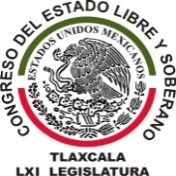 SECRETARÍA ADMINISTRATIVASECRETARÍA ADMINISTRATIVASECRETARÍA ADMINISTRATIVASECRETARÍA ADMINISTRATIVASECRETARÍA ADMINISTRATIVASECRETARÍA ADMINISTRATIVASECRETARÍA ADMINISTRATIVASECRETARÍA ADMINISTRATIVASECRETARÍA ADMINISTRATIVASECRETARÍA ADMINISTRATIVASECRETARÍA ADMINISTRATIVAPROGRAMA OPERATIVO ANUAL CORRESPONDIENTE AL EJERCICIO FISCAL 2017PROGRAMA OPERATIVO ANUAL CORRESPONDIENTE AL EJERCICIO FISCAL 2017PROGRAMA OPERATIVO ANUAL CORRESPONDIENTE AL EJERCICIO FISCAL 2017PROGRAMA OPERATIVO ANUAL CORRESPONDIENTE AL EJERCICIO FISCAL 2017PROGRAMA OPERATIVO ANUAL CORRESPONDIENTE AL EJERCICIO FISCAL 2017PROGRAMA OPERATIVO ANUAL CORRESPONDIENTE AL EJERCICIO FISCAL 2017PROGRAMA OPERATIVO ANUAL CORRESPONDIENTE AL EJERCICIO FISCAL 2017PROGRAMA OPERATIVO ANUAL CORRESPONDIENTE AL EJERCICIO FISCAL 2017PROGRAMA OPERATIVO ANUAL CORRESPONDIENTE AL EJERCICIO FISCAL 2017PROGRAMA OPERATIVO ANUAL CORRESPONDIENTE AL EJERCICIO FISCAL 2017PROGRAMA OPERATIVO ANUAL CORRESPONDIENTE AL EJERCICIO FISCAL 2017ÁREA EJECUTORANo.ACTIVIDADES REALIZADASUNIDAD DE MEDIDAENE-JUNENE-JUN% DE CUMPLIMIENTOÁREA EJECUTORANo.ACTIVIDADES REALIZADASUNIDAD DE MEDIDAENEROFEBREROMARZOABRILMAYOJUNIOPROYECTADOEJECUTADO% DE CUMPLIMIENTOÁREA EJECUTORANo.ACTIVIDADES REALIZADASUNIDAD DE MEDIDAO SOLICITADOEJECUTADO% DE CUMPLIMIENTORecursos Financieros1Presentar al Comité  de Administración el Presupuesto de Egresos autorizado correspondiente al ejercicio 2017.Presentación10000011100.00%Recursos Financieros2Elaborar el informe mensual que se presenta a la Junta de Coordinación y Concertación Política.Documento11111112650.00%Recursos Financieros3Elaborar la Cuenta Pública trimestral y su presentación como lo marca la Ley.Cuenta Pública1001004250.00%Recursos Financieros4Atender las solicitudes del Comité de Información.Solicitud51015101021385237.68%Recursos Financieros5Elaborar el Balance General.Documento11111112650.00%Recursos Financieros6Elaborar el Estado de ingresos y egresos.Documento11111112650.00%Recursos Financieros7Elaborar el Estado de origen y aplicación de recursos.Documento11111112650.00%Recursos Financieros8Elaborar conciliaciones bancarias.Documento11111112650.00%Recursos Financieros9Realizar el cálculo y  dispersión de la nómina.Nómina222222241250.00%Recursos Financieros10Elaborar el Anteproyecto de Presupuesto de Egresos para el ejercicio fiscal 2018.Documento000000100.00%Recursos Humanos1Elaborar reporte de registro de asistencia del personal de base.Reporte222222241250.00%Recursos Humanos2Notificar los descuentos por faltas y retardos del personal de baseDocumento222222241250.00%Recursos Humanos3Notificación de cumpleaños de Trabajadores de base del Congreso del Estado Documento11111112650.00%Recursos Humanos4Registro, validación y revisión de gastos médicos.Recursos Humanos4* FarmaciasRevisión01918191991808446.67%Recursos Humanos4* Diputados000000000.00%Recursos Humanos4* Funcionarios000000000.00%Recursos Humanos4* Confianza000000000.00%Recursos Humanos4* Base000000000.00%Recursos Humanos4* Sindicato02023193202388535.71%Recursos Humanos5Registro, control y elaboración de movimientos del personal de base, confianza, eventual, funcionarios y  C. Diputados.Recursos Humanos5* AltasDocumento2500000512549.02%Recursos Humanos5* BajasDocumento000000000.00%Recursos Humanos5* CambiosDocumento007003341029.41%Recursos Humanos6Registro y control de prestadores de servicio social.Recursos Humanos6* Aceptación de servicio social.Documento00100115213.33%Recursos Humanos6* Liberación de servicio social.Documento117001201050.00%Recursos Humanos7Registro, control y autorización del subsidio de guarderías a trabajadoras de Base del Congreso del Estado.Documento11111112650.00%Recursos Humanos8Registro y control de vacaciones a trabajadores de base.Documento000000200.00%Recursos Humanos9Servicio MédicoRecursos Humanos9* DiputadosConsultas293110461634.78%Recursos Humanos9* FuncionariosConsultas000000300.00%Recursos Humanos9* ConfianzaConsultas3010155871757542.86%Recursos Humanos9* SindicalizadosConsultas74717335464987134839.95%Recursos Humanos9* EventualConsultas000000500.00%Recursos Humanos9* OtrosConsultas14232520101726010941.92%Recursos Humanos10Convenio Laboral 2017, con el Sindicato de Trabajadores al Servicio de los Poderes, Municipios y Organismos Descentralizados del Estado de Tlaxcala “7de Mayo”.Recursos Humanos10* Revisión y negociaciónReunión00010011100.00%Recursos Humanos10* Firma del ConvenioConvenio00010011100.00%Recursos Humanos11Convocar al personal de base, confianza, funcionarios y Diputados a los eventos que se organicen, tales como: Recursos Humanos11* Homenajes a la BanderaConvocatoria21111114750.00%Recursos Humanos11Convocar al personal de base, confianza, funcionarios y Diputados a los eventos que se organicen, tales como: Recursos Humanos11* Desayuno del “día de la madre”Convocatoria00001011100.00%Recursos Humanos11* Convivio con motivo de las fiestas patriasConvocatoria000000100.00%Recursos Humanos11* Convivio de fin de añoConvocatoria00100011100.00%Recursos Humanos11* Desayuno con motivo del Día Internacional de la Mujer Celebración00100011100.00%Recursos Humanos12Evaluación y Entrega de Premio "Nuestro esfuerzo es reconocido"Documento000000200.00%Recursos Humanos13Cálculo de incapacidades por maternidad y licencia médicaDocumento2000015360.00%Recursos Humanos14Cálculo de días económicosDocumento10000011100.00%Recursos Humanos15Entrega de pólizas de seguro de vida del personal% de entrega00000012600.00%Recursos Humanos16Elaboración de Actas AdministrativasDocumento000000000.00%Recursos Humanos17Entrega de finiquitos y liquidacionesDocumento762000261557.69%Recursos Humanos18No. de constancias laborales solicitadas/constancias elaboradasDocumento011067301550.00%Recursos Humanos19Mantenimiento correctivo a las cámaras de vigilanciaRequisición000000100.00%Recursos Humanos20Realizar la limpieza a las instalaciones del Congreso.Días22192223232225513151.37%Recursos Materiales1Solicitudes de cotización para equipos de cómputo, mobiliario y serviciosRequisición1021107571.43%Recursos Materiales2Adquisición de mobiliario y equipo de cómputo.Cotización0019590402767.50%Recursos Materiales3Bajas de mobiliario y equipo.No de bajas03179141423583.33%Recursos Materiales4Altas de equipo y mobiliarioMantenimiento001914259035029283.43%Recursos Materiales5Mantenimiento  a los vehículos oficiales.Pago000000000.00%Recursos Materiales6Tramitar el pago de los impuestos y derechos estatales correspondientes a los vehículos oficiales.Pago00030033100.00%Recursos Materiales7Cotizar seguros de:CotizaciónRecursos Materiales7* VidaCotizaciónRecursos Materiales7     - DiputadosCotización00100011100.00%Recursos Materiales7     - ConfianzaCotización000000000.00%Recursos Materiales7     - BaseCotización000001100.00%Recursos Materiales7* AutoCotización000001000.00%Recursos Materiales7* EdificioCotización000001000.00%Recursos Materiales8Contratar seguros de:ContratoRecursos Materiales8* Vida para el personalContratoRecursos Materiales8     - DiputadosContrato001100011100.00%Recursos Materiales8     - ConfianzaContrato000000000.00%Recursos Materiales8     - BaseContrato00000126100.00%Recursos Materiales8* AutoContrato000000000.00%Recursos Materiales8* EdificioContrato000000000.00%Recursos Materiales9Atención de requisiciones de:Recursos Materiales9* Fotocopias tamano cartaFotocopia23,94825,44434,55429,34225,11420,067328,272158,46948.27%Recursos Materiales9* Fotocopias tamano oficioFotocopia9,0623,8055,5325,1705,8865,36450,15434,81969.42%Recursos Materiales9* EngargoladosEngargolado30537049395057629150.52%Recursos Materiales9* EnmicadosEnmicado124012174022715769.16%Recursos Materiales10Suministro de requisiciones de papelería para diputadosRequisición50502747383538724763.82%Recursos Materiales11Suministro de requisiciones de papelería oficial para diputadosRequisición2501423493571.43%Recursos Materiales12Suministro de requisiciones de papelería para las áreas técnico-administrativasRequisición30422020201440614736.21%Recursos Materiales13Suministro de requisiciones de papelería oficial para las áreas técnico administrativasRequisición0011106350.00%Recursos Materiales14Apoyo con la logística de eventos oficiales realizados en:Recursos Materiales14* Salón RojoRequisición12141461451546542.21%Recursos Materiales14Apoyo con la logística de eventos oficiales realizados en:Recursos Materiales14* Salón BlancoRequisición108106671124741.96%Recursos Materiales14* Salón Xicohténcatl Axayacatzi (verde)Requisición105433401640.00%Recursos Materiales14* Patio VitralRequisición2610793883742.05%Recursos Materiales15Mantenimiento preventivo y correctivo a las instalaciones, el mobiliario y equipo propiedad del Congreso del Estado.Número00110130310.00%Recursos Materiales16Realizar simulacros de incendio,  sismos y atentados.Número000000100.00%Recursos Materiales17Controlar y optimizar el uso del servicio telefónico.Reporte11111012541.67%Recursos Materiales18Sumnistro de requisiciones de servicio de cafetería para salones.Número25284726416833823569.53%ÁREA EJECUTORAÁREA EJECUTORANo.ACTIVIDADACTIVIDADACTIVIDADUNIDAD DE MEDIDACANTIDADMETA ALCANZADAMETA ALCANZADAMETA ALCANZADAMETA ALCANZADAMETA ALCANZADAMETA ALCANZADAMETA ALCANZADAMETA ALCANZADAMETA ALCANZADAMETA ALCANZADAMETA ALCANZADAMETA ALCANZADAÁREA EJECUTORAÁREA EJECUTORANo.ACTIVIDADACTIVIDADACTIVIDADUNIDAD DE MEDIDACANTIDADENEROFEBREROMARZOABRILMAYOJUNIOJULIOAGOSTOSEPTIEMBREOCTUBRENOVIEMBRE DICIEMBRESECRETARÍAPARLAMENTARIASECRETARÍAPARLAMENTARIA1Elaboración del orden del día Elaboración del orden del día Elaboración del orden del día Documento979565SECRETARÍAPARLAMENTARIASECRETARÍAPARLAMENTARIA2Elaboración de convocatoriasElaboración de convocatoriasElaboración de convocatoriasDocumento010234SECRETARÍAPARLAMENTARIASECRETARÍAPARLAMENTARIA3Elaboraciones de 	guiones parasesiones ordinarias Elaboraciones de 	guiones parasesiones ordinarias Elaboraciones de 	guiones parasesiones ordinarias Documento979565SECRETARÍAPARLAMENTARIASECRETARÍAPARLAMENTARIA4Elaboración de	 guiones 	parasesiones extraordinariasElaboración de	 guiones 	parasesiones extraordinariasElaboración de	 guiones 	parasesiones extraordinariasDocumento010234SECRETARÍAPARLAMENTARIASECRETARÍAPARLAMENTARIA5Reporte de 	asistencia de losdiputados a las sesionesReporte de 	asistencia de losdiputados a las sesionesReporte989799SECRETARÍAPARLAMENTARIASECRETARÍAPARLAMENTARIA6Elaboración de actas de sesiones ordinariasActa979565SECRETARÍAPARLAMENTARIASECRETARÍAPARLAMENTARIA7Elaboración actas de sesiones extraordinariasActa 010234SECRETARÍAPARLAMENTARIASECRETARÍAPARLAMENTARIA8Elaboración de actas de instalación comisión permanente Elaboración de actas de instalación comisión permanente Elaboración de actas de instalación comisión permanente Acta000010SECRETARÍAPARLAMENTARIASECRETARÍAPARLAMENTARIA9Elaboración de actas de clausura Elaboración de actas de clausura Elaboración de actas de clausura Acta000010SECRETARÍAPARLAMENTARIASECRETARÍAPARLAMENTARIA10Elaboración de actas de Apertura de Periodos OrdinariosElaboración de actas de Apertura de Periodos OrdinariosElaboración de actas de Apertura de Periodos OrdinariosActa000010SECRETARÍAPARLAMENTARIASECRETARÍAPARLAMENTARIA11Elaboración de actas de versiones estenográficasElaboración de actas de versiones estenográficasElaboración de actas de versiones estenográficasActa989799SECRETARÍAPARLAMENTARIASECRETARÍAPARLAMENTARIA12Elaboración del diario de debates Elaboración del diario de debates Elaboración del diario de debates Documento989799SECRETARÍAPARLAMENTARIASECRETARÍAPARLAMENTARIA13Elaboración de turnos dirigidos a la comisión o comisionesElaboración de turnos dirigidos a la comisión o comisionesElaboración de turnos dirigidos a la comisión o comisionesOficio684333343023SECRETARÍAPARLAMENTARIASECRETARÍAPARLAMENTARIA14	Integración	de	expedientesparlamentarios	Integración	de	expedientesparlamentarios	Integración	de	expedientesparlamentariosExpediente192918183825SECRETARÍAPARLAMENTARIASECRETARÍAPARLAMENTARIA15Elaboración de acuerdos Elaboración de acuerdos Elaboración de acuerdos Documento191210675SECRETARÍAPARLAMENTARIASECRETARÍAPARLAMENTARIA16Elaboración de decretosElaboración de decretosElaboración de decretosDocumento405108SECRETARÍAPARLAMENTARIASECRETARÍAPARLAMENTARIA17Elaboración de oficios dirigidos al Poder EjecutivoElaboración de oficios dirigidos al Poder EjecutivoElaboración de oficios dirigidos al Poder EjecutivoOficio 313010SECRETARÍAPARLAMENTARIASECRETARÍAPARLAMENTARIA18Elaboración de oficios dirigidos al Poder JudicialElaboración de oficios dirigidos al Poder JudicialElaboración de oficios dirigidos al Poder JudicialOficio312010SECRETARÍAPARLAMENTARIASECRETARÍAPARLAMENTARIA19Elaboración de oficios dirigidos a los 60 municipiosElaboración de oficios dirigidos a los 60 municipiosElaboración de oficios dirigidos a los 60 municipiosOficio101102SECRETARÍAPARLAMENTARIASECRETARÍAPARLAMENTARIA20Elaboración de informe mensual que se presenta al Presidente de la Mesa Directiva y a los integrantes de la Junta de	Coordinación	y	ConcertaciónPolíticaElaboración de informe mensual que se presenta al Presidente de la Mesa Directiva y a los integrantes de la Junta de	Coordinación	y	ConcertaciónPolíticaElaboración de informe mensual que se presenta al Presidente de la Mesa Directiva y a los integrantes de la Junta de	Coordinación	y	ConcertaciónPolíticaInforme111111UTAtención	de	solicitudes	deinformación públicaAtención	de	solicitudes	deinformación públicaAtención	de	solicitudes	deinformación pública21Solicitudes recibidas vía sistemaPlataforma Nacional de TransparenciaSolicitudes recibidas vía sistemaPlataforma Nacional de TransparenciaSolicitudes recibidas vía sistemaPlataforma Nacional de TransparenciaSolicitud746151432822Solicitudes	recibidas	via	correoinstitucionalSolicitudes	recibidas	via	correoinstitucionalSolicitudes	recibidas	via	correoinstitucionalSolicitud31300023Solicitudes	recibidaspersonalmenteSolicitudes	recibidaspersonalmenteSolicitudes	recibidaspersonalmenteSolicitud01000724Solicitudes	recibidas vía IAIPSolicitudes	recibidas vía IAIPSolicitudes	recibidas vía IAIP00100024Informe mensual de solicitudes al Comité de TransparenciaInforme mensual de solicitudes al Comité de TransparenciaInforme mensual de solicitudes al Comité de TransparenciaInforme111111